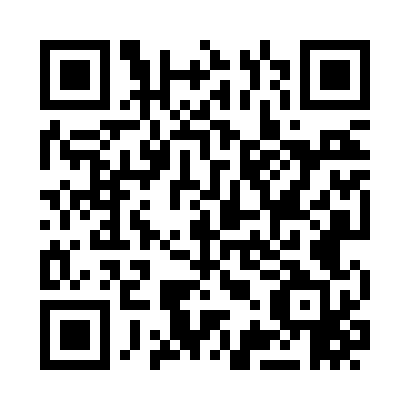 Prayer times for Manilla, Iowa, USAMon 1 Jul 2024 - Wed 31 Jul 2024High Latitude Method: Angle Based RulePrayer Calculation Method: Islamic Society of North AmericaAsar Calculation Method: ShafiPrayer times provided by https://www.salahtimes.comDateDayFajrSunriseDhuhrAsrMaghribIsha1Mon4:075:501:255:279:0010:422Tue4:085:501:255:279:0010:423Wed4:095:511:255:288:5910:424Thu4:105:521:265:288:5910:415Fri4:115:521:265:288:5910:406Sat4:115:531:265:288:5910:407Sun4:125:541:265:288:5810:398Mon4:135:541:265:288:5810:389Tue4:145:551:265:288:5710:3810Wed4:155:561:265:288:5710:3711Thu4:175:561:275:288:5610:3612Fri4:185:571:275:288:5610:3513Sat4:195:581:275:288:5510:3414Sun4:205:591:275:288:5510:3315Mon4:216:001:275:288:5410:3216Tue4:226:001:275:278:5310:3117Wed4:246:011:275:278:5310:3018Thu4:256:021:275:278:5210:2919Fri4:266:031:275:278:5110:2820Sat4:276:041:275:278:5010:2721Sun4:296:051:275:278:5010:2522Mon4:306:061:275:278:4910:2423Tue4:316:071:275:268:4810:2324Wed4:336:081:275:268:4710:2125Thu4:346:081:275:268:4610:2026Fri4:366:091:275:268:4510:1927Sat4:376:101:275:258:4410:1728Sun4:386:111:275:258:4310:1629Mon4:406:121:275:258:4210:1430Tue4:416:131:275:248:4110:1331Wed4:436:141:275:248:4010:11